		DETALLE:Francisco Sigfredo Molina RivasEncargado de Polideportivo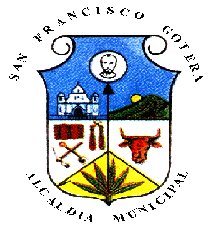 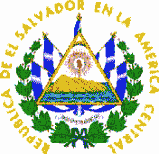      ALCALDIA MUNICIPAL DE SAN FRANCISCO GOTERA                3a Avenida Sur y pasaje Gerardo Barrios, Barrio Las Flores                                                    Tels.: 2654-0060                          EDUCACION CULTURA Y DEPORTESEstadísticas de eventos deportivos desarrollados en el polideportivo en el trimestre de octubre a diciembre de 2019MESFECHAEVENTOOBSERVACIONESOCT14UES / MORAZANEVENTO DEPORTIVO17LIGA ATLETICA POLICIALCOMPETENCIA DE FUTBOL26CLASIC BOY EVOLUTIONSCOMPETENCIA DE BAILE31ISNA, ZONA ORIENTALINFORMACION GENERAL01/31DESARROLLO DE TORNEOINSTITUCIONALNOV18LIGA ATLETICA POLICIALFUTBOL FEMENINO22TORNEO DE VOLEY BOLA NIVEL ESTUDIANTIL01/30DESARROLLO DE TORNEOFUTBOL INSTITUCIONAL01/30DESARROLLO DE TORNEONAVIDEÑODIC28IGLESIA PENIELCELEBRACION DE ANIVERSARIO01/31DESARROLLO DE TORNEOFUTBOL INSTITUCIONAL01/31DESARROLLO DE TORNEOFUTBOL NAVIDEÑO